ДМИТАР ДРЕКИЋ (1945-2021.)Био је професор уже научне области Анатомија, рођен је у Малом Градцу, 01.01.1945. године, у општини Глина, Република Хрватска. Осмогодишњу школу завршио је у родном селу Мали Градац 1961. године, а гимназију „Владимир Мајдер“ у Сиску 1965. Дипломирао је 16.01.1971. године на Ветеринарском факултету у Загребу. По дипломирању се запослио у месној индустрији “Гавриловић” у Петрињи, где је радио до 1973. године. 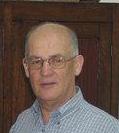 За асистента на Катедри за анатомију ФВМ примљен је 15. маја 1973. године. По доласку на ФВМ одмах се укључио у научно-истраживачки тим академика проф. др Владимира Пантића. Завршио је основни и виши курс из стереологије на Медицинском факултету у Љубљани под руководством проф. др Мирослава Калишника. Магистрирао je 1978. године, а докторску дисертацију под називом: „Амигдале и полни стероиди“ одбранио је 1983. године на Факултету ветеринарске медицине у Београду. Биран је у сва наставна звања, а редовни професор је од 1994. године. На основним студијама предавао је предмет Анатомија домаћих животиња, а на постдипломским студијама изборни предмет Неуроендокринологија. Био је ментор неколико завршених и одбрањених докторских дисертација.Аутор је универзитетских уџбеника: Атлас домаће живине (1999), Практикум за вежбе из анатомије I и II део (2000) и Анатомија нервног система, ендокриних жлезда, органа чула и коже домаћих животиња (2010). У оквиру свог научног рада, професор Дрекић био је потпуно посвећен истраживачком раду, посебно техникама хистолошког бојења препарата. Између осталог, изучавао је реаговање нервног система на полне стероиде и друге хормонe и промене у нервном систему под утицајем хормона у зависности од филогенетског развоја нервног система, пола и старости животиња, времена третирања, као и од дозе хормона. Објавио је преко 80 научних и стручних радова, који су објављени у домаћим и страним часописима са SCI листе. Учествовао је на бројним домаћим и европским конгресима: конгресу неуроанатома у Печују 1985; конгресу патолога у Стокхолму 1989, као и на бројним конгресима Удружења анатома Југославије, а потом и Србије.Од 2010. године је био у пензији и живео на Новом Београду. Иза себе је оставио жену и сина.  